	Во исполнение приказа министерства образования Оренбургской области от 30.12.2020 №01-21/1848 «О создании и функционировании центров образования естественно-научной и технологической направленностей «Точка роста» в Оренбургской области» ПРИКАЗЫВАЮ:	1. Утвердить план мероприятий (дорожную карту) по созданию и функционированию в общеобразовательных организациях Илекского района центров образования естественно-научной и технологической направленностей «Точка роста» согласно приложению.2. Назначить муниципальным координатором создания и функционирования центров образования естественно-научной и технологической направленностей «Точка роста» на базе общеобразовательных учреждений Илекского района (далее – Центр «Точка роста») начальника МКУ «ИМЦ РО» Сулейманову А.А.3. Директорам МБОУ Рассыпнянская ООШ, МБОУ Привольненская  СОШ:издать приказ о создании Центров «Точка роста», назначить  кураторов, ответственных за функционирование и развитие Центров «Точка роста», сформировать  рабочую группу,  копию приказа направить в отдел образования на электронный адрес ilekrmk@yandexd.ru до 20.02.2023 года;утвердить положение о Центре «Точка роста» до 20.08.2023;определить перечень образовательных программ общего образования, которые будут реализованы на базе Центра «Точка роста», и провести их корректировку, разработать программы дополнительного образования естественнонаучной и технологической направленностей до 01.09.2023;создать на официальном сайте образовательной организации вкладку «Центр «Точка роста» до 01.03.2023;обеспечить подготовку и проведение работ по приведению помещений организации в соответствии с  руководством по дизайну до 01.09.2023.3. Контроль за исполнением настоящего приказа возложить на заместителя заведующего МКУ Отдел образования.Заведующий                                                                     С.Н. Павлычева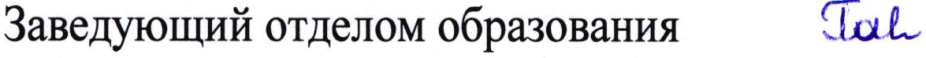 Приложение к приказу Отдела образования № 19-р от 23.01.2023 г.Комплекс мер («Дорожная  карта») по созданию и функционированию в общеобразовательных организациях Илекского района центров образования естественно-научной  и технологичной направленностей «Точка роста» в 2023 году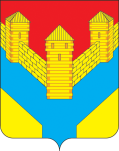 Муниципальное казенное учреждениеОтдел образованияадминистрацииИлекского районаОренбургской областиПРИКАЗ           № 19-р     от    23.01.2023 г. Об утверждении плана мероприятий (дорожной карты) по созданию и функционированию в общеобразовательных организациях Илекского района центров образования естественно-научной и технологической направленностей «Точка роста» в 2023 году№Наименование мероприятияОтветственныйРезультатСрок1Определение перечня организаций для внедренияпроекта по созданию и функционированию  центров образования естественно-научного и технологического профилей «Точка роста»                                                                                                                                            на базе общеобразовательных организаций Илекского района (далее – центры «Точка роста») в 2023 годуПриказ министерства образования Оренбургской области от 30.12.2020 № 01-21/1848МБОУ Рассыпнянская ООШМБОУ Привольненская СОШ2022 год2Назначение муниципального координатора и кураторов в ОО, ответственных за реализацию проекта по созданию и функционированию  центров «Точка роста» на базе общеобразовательных организаций Илекского районаОтдел образованияПриказ отдела образования № 19-р    от 23.01.2023Приказы ООФевраль 20233Утверждение положения о центре естественнонаучного и технологического профилей «Точка роста» образовательной организацииРуководители ООЛокальные акты ООМарт - апрель 20234Разработка проектов зонирования центров «Точка роста» Сулейманова А.А.Руководители ООПроекты зонирования и брендирования кабинетовМарт 20235Ремонт помещений для размещения лабораторий центра «Точка роста»Щапов С.А.Руководители ООСоздание центров «Точка роста»Июнь-июль 20236Формирование и согласование инфраструктурных листов для ООСулейманова А.А.Руководители ООПоставка профильных комплектов в ОО, оборудование лабораторийИюль - август 20237Внесение изменений в образовательные программы основного общего образования, среднего общего образования, локальные нормативные акты образовательных организацийРуководители ООАктуальные основные образовательные программы основного общего, среднего общего образованияАвгуст 20238Разработка и утверждение дополнительных общеобразовательных общеразвивающих программ, реализуемых на базе центров «Точка роста», в том числе в сетевой формеРуководители ОО, ОДОПеречень дополнительных общеобразовательных общеразвивающих программ, утвержденных образовательными организациями. Размещение программ на официальном сайте ОО.Май-август 20239Определение кадрового состава из педагогов ОО для работы в центрах «Точка роста»Руководители ООСписки педагогов, работников ЦентровИюнь – июль 202310Повышение квалификации педагогов центров «Точка роста»Сулейманова А.АРуководители ООКоличество обученных педагоговАвгуст 2023 11 Достижение целевых показателей реализации проекта на территории Илекского районаСулейманова А.А.Карта эффективности реализации мероприятий по созданию центров «Точка роста» (в приложении)Декабрь 2023